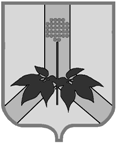 АДМИНИСТРАЦИЯ ДАЛЬНЕРЕЧЕНСКОГО МУНИЦИПАЛЬНОГО РАЙОНАПОСТАНОВЛЕНИЕ14 сентября  2017г.                     г.Дальнереченск№ 481-паО введении отраслевых систем оплаты труда работников муниципальных учрежденийДальнереченского муниципального районаНа основании Устава Дальнереченского муниципального района, в соответствии с решением Думы Дальнереченского муниципального района от 06.08.2013года №56  "Об утверждении Положения об оплате труда работников муниципальных  учреждений Дальнереченского муниципального района", администрация Дальнереченского муниципального района ПОСТАНОВЛЯЕТ: 1. Ввести отраслевые системы оплаты труда для работников муниципальных  учреждений Дальнереченского муниципального района  с 1 января 2018 года.2. Утвердить прилагаемые:Положение об отраслевых системах оплаты труда работников муниципальных учреждений Дальнереченского муниципального района;Перечень видов компенсационных выплат в муниципальных учрежденияхДальнереченского муниципального района;Разъяснения о порядке установления компенсационных выплат вмуниципальных учреждений Дальнереченского муниципального района;Перечень видов стимулирующих выплат в муниципальных учрежденияхДальнереченского муниципального района;Разъяснения о порядке установления стимулирующих выплат в муниципальных учрежденияхДальнереченского муниципального района.3. Муниципальному казенному учреждению  «Управление народного образования» Дальнереченского муниципального района, в ведении которого находятся муниципальные образовательные  учреждения Дальнереченскогомуниципального района, отделу по управлению муниципальным имуществом администрации Дальнереченского муниципального района в отношении остальных муниципальных учреждений Дальнереченского муниципального района подведомственных администрации Дальнереченского муниципального района:до 1 октября 2017 года разработать и представить на утверждение главе администрации Дальнереченского муниципального района примерные положения об оплате труда работников муниципальных учреждений Дальнереченского муниципального района, по видам экономической деятельности;    провести работу по согласованию штатной численности работников подведомственных  муниципальных учреждений Дальнереченского муниципального района с учетом ее оптимизации, исходя из необходимости выполнения установленных функций, задач и объемов работ;организовать и провести обучение работников учреждений в связи с введением отраслевых систем оплаты труда.4. Руководителям муниципальных учреждений Дальнереченского муниципального района (далее- учреждения) до 1 ноября 2017 года:принять положения об оплате труда работников учреждений с учетом мнения представительного органа работников;провести организационно-штатные мероприятия, связанные с введением отраслевых систем оплаты труда работников учреждений, с соблюдением трудового законодательства.5. Установить, что заработная плата (оплата труда) работников муниципальных учреждений (без учета стимулирующих выплат), устанавливаемая в соответствии с отраслевыми системами оплаты труда, не может быть меньше заработной платы (оплаты труда) (без учета стимулирующих выплат), выплачиваемой до введения отраслевых систем оплаты труда, при условии сохранения объема должностных обязанностей работников и выполнения ими работ той же квалификации.6. Признать утратившими силу с 1 января 2018 года следующие постановления администрации Дальнереченского муниципального района:от 31 января 2017 года N 47-па "О системе оплаты труда работников муниципальных учреждений Дальнереченского муниципального района";от 18 апреля 2017 года N 232-па "О внесении изменений в постановление администрации Дальнереченского муниципального района от 31.01.2017г № 47-па «О системе оплаты труда работников муниципальных учреждений Дальнереченского муниципального района";от 12 сентября 2017 года N 474-па "О внесении изменений в постановление администрации Дальнереченского муниципального района от 31.01.2017г № 47-па « О системе оплаты труда работников муниципальных учреждений Дальнереченского муниципального района".7. Отделу по работе с территориями и делопроизводству администрации Дальнереченского муниципального района (Комарова) разместить настоящее постановление  на официальном сайте администрации Дальнереченского муниципального района в сети Интернет.8. Контроль за исполнением настоящего постановления возложить на заместителя главы администрации Дальнереченского муниципального района Попова А.Г.9. Настоящее постановление вступает в силу с момента обнародования.И.О.Главы администрации Дальнереченского муниципального района                               Дернов В.С.Утверждено
постановлением
администрации
Дальнереченского муниципального районаот 14сентября 2017г N 481- па ПОЛОЖЕНИЕ ОБ ОТРАСЛЕВЫХ СИСТЕМАХ ОПЛАТЫ ТРУДА РАБОТНИКОВ МУНИЦИПАЛЬНЫХ УЧРЕЖДЕНИЙ ДАЛЬНЕРЕЧЕНСКОГО МУНИЦИПАЛЬНОГО РАЙОНА1. Отраслевые системы оплаты труда работников муниципальных учреждений Дальнереченского муниципального района, которые включают в себя оклады, устанавливаемые по квалификационным уровням профессиональных квалификационных групп, ставки заработной платы, повышающие коэффициенты к окладам, компенсационные и стимулирующие выплаты, устанавливаются коллективными договорами, соглашениями, локальными нормативными актами в соответствии с трудовым законодательством, принимаемыми с учетом мнения представительного органа работников, и иными нормативными правовыми актами, содержащими нормы трудового права, а также настоящим Положением.2. Отраслевые системы оплаты труда работников муниципальных учреждений Дальнереченского муниципального района устанавливаются и изменяются с учетом:а)  единого тарифно-квалификационного справочника работ и профессий рабочих, единого квалификационного справочника должностей руководителей, специалистов и служащих или профессиональных стандартов;

б)  государственных гарантий по оплате труда;в)  перечня видов компенсационных выплат в муниципальных учреждениях Дальнереченского муниципального района, утвержденного администрацией Дадьнереченского муниципального района  (далее - перечень видов компенсационных выплат);г)  перечня видов стимулирующих выплат  в муниципальных учреждениях Дальнереченского муниципального района, утвержденного администрацией Дадьнереченского муниципального района  (далее - перечень видов стимулирующих выплат);д)  примерных положений об оплате труда работников муниципальных учреждений Дальнереченского муниципального района, по видам экономической деятельности (далее соответственно - учреждения, Примерные положения), утверждаемых администрацией Дальнереченского муниципального района.е) рекомендаций Российской трехсторонней комиссии по регулированию социально-трудовых отношений;ж) мнения представительного органа работников.3. Размеры окладов работников учреждения устанавливаются руководителем учреждения по квалификационным уровням профессиональных квалификационных групп (далее - оклады работников по ПКГ), утвержденных федеральным органом исполнительной власти, осуществляющим функции по выработке государственной политики и нормативно-правовому регулированию в сфере труда, на основе требований к профессиональной подготовке и уровню квалификации, которые необходимы для осуществления соответствующей профессиональной деятельности, а также с учетом сложности и объема выполняемой работы.К окладам работников по ПКГ руководителем учреждения, в приделах фонда оплаты труда, могут устанавливаться следующие повышающие коэффициенты: повышающий коэффициент за квалификационную категорию, повышающий коэффициент за специфику работы в учреждениях, для педагогического персонала образовательных учреждений - за выслугу лет по педагогическим должностям, персональный повышающий коэффициент.Порядок применения повышающих коэффициентов устанавливается Примерными положениями.По должностям работников муниципальных учреждений, не включенным в профессиональные квалификационные группы, размеры окладов (должностных окладов) устанавливаются руководителем муниципального  учреждения в зависимости от сложности труда в виде схем окладов (должностных окладов).4. Компенсационные выплаты работникам устанавливаются в процентах к окладам по ПКГ (окладам с учетом повышающих коэффициентов - в случае их установления), ставкам заработной платы или в абсолютных размерах, если иное не установлено законодательством, в соответствии с перечнем видов компенсационных выплат и разъяснениями о порядке установления компенсационных выплат в муниципальных  учреждениях Дальнереченского муниципального района, утвержденными администрацией.5. Стимулирующие выплаты, размеры и условия их осуществления устанавливаются коллективными договорами, соглашениями, локальными нормативными актами в пределах фонда оплаты труда работников учреждения, формируемого за счет бюджетных средств и средств, поступающих от приносящей доход деятельности учреждения (для автономных и бюджетных учреждений), с учетом утверждаемых руководителем учреждения показателей и критериев оценки эффективности труда работников учреждения, в соответствии с перечнем видов стимулирующих выплат и разъяснениями о порядке установления стимулирующих выплат в муниципальных учреждениях  Дальнереченского муниципального района, утвержденными администрацией.Стимулирующие выплаты работникам устанавливаются в процентах к окладам по ПКГ (окладам с учетом повышающих коэффициентов - в случае их установления), ставкам заработной платы или в абсолютных размерах, если иное не установлено законодательством.6. Заработная плата руководителей учреждений, их заместителей и главных бухгалтеров состоит из оклада, компенсационных и стимулирующих выплат устанавливаемых:    в отношении руководителя  образовательного  учреждения – руководителем МКУ  «Управление народного образования» Дальнереченского муниципального района   в отношении руководителей остальных муниципальных учреждений и МКУ  «Управление народного образования» Дальнереченского муниципального района- главой администрации Дальнереченского муниципального района;    в отношении заместителей руководителей и главных бухгалтеров муниципальных учреждений - руководителями этих учреждений.Предельный уровень соотношения среднемесячной заработной платы руководителей учреждений, их заместителей и главных бухгалтеров, формируемой за счет всех источников финансового обеспечения и рассчитываемой за календарный год, и среднемесячной заработной платы работников этих учреждений (без учета заработной платы соответствующего руководителя, его заместителей, главного бухгалтера) определяется администрацией Дальнереченского муниципального района.Оклады заместителей руководителей и главных бухгалтеров учреждений устанавливаются на 10 - 30 процентов ниже окладов руководителей этих учреждений.Компенсационные выплаты руководителю учреждения, его заместителям и главному бухгалтеру устанавливаются с учетом условий их труда в процентах к окладам, ставкам заработной платы или в абсолютных размерах, если иное не установлено законодательством, в соответствии с перечнем видов компенсационных выплат, утвержденным администрацией.Конкретный размер компенсационных выплат руководителю учреждения, его заместителям и главному бухгалтеру учреждения, имеющим право на получение соответствующих видов выплат, устанавливается в трудовом договоре.Стимулирующие выплаты руководителю учреждения, заместителям руководителя и главному бухгалтеру учреждения устанавливаются в соответствии с перечнем видов стимулирующих выплат, утвержденным администрацией.Конкретный размер стимулирующих выплат руководителю учреждения устанавливаются в трудовом договоре с учетом выполнения им целевых показателей эффективности работы руководителя учреждения, утверждаемых работодателем.Оценку работы руководителей учреждений на предмет выполнения им целевых показателей эффективности работы осуществляет комиссия по оценке выполнения целевых показателей эффективности работы руководителя учреждения (далее - комиссия), создаваемая администрацией (Муниципальным казенным учреждением  «Управление народного образования» Дальнереченского муниципального района, в отношении муниципальных образовательных  учрежденийДальнереченского  муниципального района). Состав комиссии и порядок оценки выполнения целевых показателей эффективности работы руководителя учреждения утверждаются администрацией.Конкретный размер стимулирующих выплат заместителям руководителя и главному бухгалтеру учреждения устанавливаются в трудовом договоре с учетом утверждаемых руководителем учреждения показателей и критериев оценки эффективности труда работников учреждения.Размеры окладов, компенсационных и стимулирующих выплат руководителям учреждений, их заместителям и главным бухгалтерам, порядок их установления определяются администрацией  в соответствии с действующим законодательством.7. Штатное расписание учреждения утверждается руководителем учреждения по согласованию с главным распорядителем средств бюджета Дальнереченского муниципального района  и включает в себя все должности работников данного учреждения.Штатное расписание  муниципального  казенного  учреждения  «Управление народного образования» Дальнереченского муниципального района» утверждается руководителем учреждения по согласованию с главой администрации Дальнереченского муниципального района.Штатная численность работников учреждения устанавливается руководителем учреждения исходя из функций, задач, объемов работ и нормирования труда, определяемых работодателем с учетом мнения выборного органа первичной профсоюзной организации или устанавливаемых коллективным договором на основе типовых норм труда для однородных работ (межотраслевых, отраслевых и иных норм труда, включая нормы времени, нормы выработки, нормативы численности, типовые (рекомендуемые) штатные нормативы, нормы обслуживания и другие типовые нормы, утвержденные в порядке, установленном законодательством Российской Федерации).8. Фонд оплаты труда работников  казенного муниципального учрежденияДальнереченского муниципального района формируется на соответствующий календарный год, исходя из объема бюджетных ассигнований и лимитов бюджетных обязательств бюджета Дальнереченского муниципального района (далее- районный бюджет) по расходам на оплату труда.Фонд оплаты труда работников бюджетных и автономных муниципальных учреждений Дальнереченского муниципального района формируется на соответствующий календарный год, исходя из объема бюджетных ассигнований районного  бюджета, поступающих в установленном порядке, и средств, поступающих от приносящей доход деятельности.Доля средств на стимулирующие выплаты в фонде оплаты труда работников учреждений с 1 января 2018 года должна составлять не менее 30 процентов.9. В пределах экономии фонда оплаты труда работникам учреждений, оказавшимся  в трудной жизненной ситуации, может быть оказана материальная помощь. Условия выплаты материальной помощи и ее предельные размеры устанавливаются коллективными договорами, локальными нормативными актами учреждений.Решение об оказании материальной помощи работнику и ее конкретных размерах принимает руководитель учреждения на основании письменного заявления работника.Утвержден
постановлением
администрацииДальнереченскогомуниципального районаот 14 сентября 2017г N 481- па ПЕРЕЧЕНЬ ВИДОВ КОМПЕНСАЦИОННЫХ ВЫПЛАТ В МУНИЦИПАЛЬНЫХ  УЧРЕЖДЕНИЯХ ДАЛЬНЕРЕЧЕНСКОГО МУНИЦИПАЛЬНОГО РАЙОНА1. Выплаты работникам, занятым на работах с вредными и (или) опасными условиями труда.2. Выплаты за работу в местностях с особыми климатическими условиями.3. Выплаты за работу в условиях, отклоняющихся от нормальных (при выполнении работ различной квалификации, совмещении профессий (должностей), сверхурочной работе, работе в ночное время и при выполнении работ в других условиях, отклоняющихся от нормальных).4. Надбавки за работу со сведениями, составляющими государственную тайну, их засекречиванием и рассекречиванием, а также за работу с шифрами.




Утверждены
постановлениемадминистрации
Дальнереченского муниципального районаот 14 сентября 2017г N 481- па РАЗЪЯСНЕНИЯ О ПОРЯДКЕ УСТАНОВЛЕНИЯ КОМПЕНСАЦИОННЫХ ВЫПЛАТ В МУНИЦИПАЛЬНЫХ  УЧРЕЖДЕНИЯХ ДАЛЬНЕРЕЧЕНСКОГО МУНИЦИПАЛЬНОГО РАЙОНА1. Компенсационные выплаты в муниципальных учреждениях Дальнереченского муниципального района  (далее - учреждения) устанавливаются к окладам, устанавливаемым по профессиональным квалификационным группам, ставкам заработной платы работников учреждений, если иное не установлено законодательством.При этом работодатели принимают меры по проведению специальной оценки условий труда с целью разработки и реализации программы действий по обеспечению безопасных условий и охраны труда.2. Компенсационные выплаты, размеры и условия их осуществления устанавливаются коллективными договорами, соглашениями, локальными нормативными актами в соответствии с трудовым законодательством, примерными положениями об оплате труда работников муниципальных учреждений Дальнереченского муниципального района, по видам экономической деятельности и иными нормативными правовыми актами, содержащими нормы трудового права, в соответствии с утвержденным администрацией Дальнереченского муниципального района  Перечнем видов компенсационных выплат в муниципальных  учреждениях Дальнереченского муниципального района3. При введении отраслевых систем оплаты труда работников учреждений, компенсационные выплаты работникам, занятым на работах с вредными и (или) опасными условиями труда, устанавливаются в соответствии со статьей 147 Трудового кодекса Российской Федерации.4. При введении отраслевых систем оплаты труда работников учреждений компенсационные выплаты работникам, занятым в местностях с особыми климатическими условиями, устанавливаются в соответствии со статьей 148 Трудового кодекса Российской Федерации.Выплаты за работу в местностях с особыми климатическими условиями работникам учреждений осуществляются в порядке и размере, установленных действующим законодательством:районный коэффициент к заработной плате - 30 процентов;процентная надбавка к заработной плате за стаж работы в южных районах Дальнего Востока - 10 процентов по истечении первого года работы, с увеличением на 10 процентов за каждые последующие два года работы, но не свыше 30 процентов заработка;процентная надбавка к заработной плате в размере 10 процентов за каждые шесть месяцев работы молодежи, прожившей не менее одного года в южных районах Дальнего Востока и вступающей в трудовые отношения, но не свыше 30 процентов заработка.5. Компенсационные выплаты работникам учреждений в других случаях выполнения работ в условиях, отклоняющихся от нормальных, устанавливаются с учетом статьи 149 Трудового кодекса Российской Федерации.Работникам муниципальных учреждений Дальнереченского муниципального района, место работы которых находится в сельском населенном пункте, устанавливается компенсационная выплата (доплата) за работу в указанной местности в размере 25 процентов оклада (ставки заработной платы - для работников муниципальных учреждений Дальнереченского муниципального района, оплата труда которых рассчитывается, исходя из ставки заработной платы).6. При введении отраслевых систем оплаты труда работников учреждений размеры и условия осуществления компенсационных выплат конкретизируются в трудовых договорах работников учреждений.Утвержден
постановлениемадминистрации
Дальнереченского муниципального районаот 14сентября 2017г N 481- па ПЕРЕЧЕНЬ ВИДОВ СТИМУЛИРУЮЩИХ ВЫПЛАТ В МУНИЦИПАЛЬНЫХ  УЧРЕЖДЕНИЯХ ДАЛЬНЕРЕЧЕНСКОГО МУНИЦИПАЛЬНОГО РАЙОНА1. Выплаты за интенсивность и высокие результаты работы2. Выплаты за качество выполняемых работ3. Премии по итогам работы4. Выплаты за выслугу лет работникам учреждений (за исключением педагогического персонала образовательных учреждений).Утверждены
постановлением администрации
Дальнереченского муниципального районаот 14сентября 2017г N 481- па РАЗЪЯСНЕНИЯ О ПОРЯДКЕ УСТАНОВЛЕНИЯ СТИМУЛИРУЮЩИХ ВЫПЛАТ В МУНИЦИПАЛЬНЫХ  УЧРЕЖДЕНИЯХ ДАЛЬНЕРЕЧЕНСКОГО МУНИЦИПАЛЬНОГО РАЙОНА1. Стимулирующие выплаты в муниципальных учреждениях Дальнереченского муниципального района, размеры и условия их осуществления устанавливаются коллективными договорами, соглашениями, локальными нормативными актами в соответствии с утвержденным администрацией Дальнереченского муниципального района  Перечнем видов стимулирующих выплат в муниципальных учреждениях Дальнереченского муниципального района  в пределах фонда оплаты труда работников учреждений, формируемого за счет бюджетных средств и средств, поступающих от приносящей доход деятельности учреждений (для автономных и бюджетных муниципальных учреждений), и настоящими разъяснениями.2. К стимулирующим выплатам относятся выплаты, направленные на стимулирование работников учреждений к качественному результату труда, а также поощрение за выполненную работу.3. Выплаты стимулирующего характера устанавливаются работнику учреждения с учетом показателей и критериев оценки эффективности труда, позволяющих оценить результативность и качество его работы.